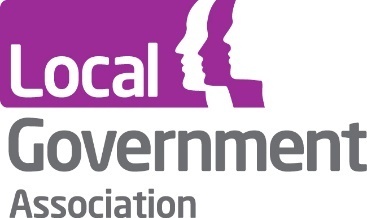 Job Description:   Adviser – Digital (Project Delivery)Reports to: Programme Manager – Cyber, Digital and TechnologyDirectorate/team: Cyber, Digital and Technology Team (Improvement Directorate)Grade: Grade 5Job Purpose: To work as part of the LGA’s Cyber, Digital and Technology team by  contributing to the development and dissemination of tools, guidance and other resources to support councils with designing and delivering modern digital public services.  Core Accountabilities:As a member of the Programme, contribute to the delivery of assigned projects within resource and budget allocations that deliver the LGA’s Business Plan and help councils meet their challenges and priority outcomes.Contribute to the development of networks and partnerships that are of value to the LGA and work to maintain a positive reputation for the LGA with local authorities, central government, partners and stakeholders.Arrange meetings and produce papers and follow up actions as required.Work as part of a team, contributing towards a culture of flexible and collaborative team working to ensure that the LGA meets its business objectives and responds effectively to new or changing requirements.Model the LGA’s values and work in accordance with health and safety, equalities, diversity and inclusion, and environmental policies.Undertake any other duties and responsibilities appropriate to the post.Specific Accountabilities:Support the Programme Manager in promoting, developing, coordinating and evaluating relevant improvement offers to ensure the Programme delivers on its purpose.Take responsibility in delivering key strands of the Programme and ensure quality assurance in all aspects of delivery.Develop and maintain positive relationships with councils to understand their priorities and needs, and to inform the delivery of improvement support.Undertake intelligence-gathering and horizon-scanning to ensure the Programme responds to relevant issues and trends, continuously improves, and is able to conduct future planning.Collect and promote good practice from councils and across the wider public sector to promote learning, innovation and collaboration.Support the commissioning and management of external suppliers to ensure projects are delivered on time, within budget and meet quality standards.Work closely with suppliers in the development, delivery and reporting of work delivered as part of the Programme and ensure timely feedback on issues.Represent the LGA at meetings to promote the team’s work, gather intelligence and identify appropriate opportunities for the Programme.Create tools, guidance and other resources to meet the needs of our Programme informed by sector feedback, DLUHC priorities and wider government delivery objectives.Develop and operate communications, knowledge transfer and information exchange to ensure the Programme and its stakeholders are well-informed and able to share good practice.Support the timely collection and dissemination of appropriate information to monitor the progress and impact of Programme deliverables.Ensure high standards of professionalism to enhance the reputation of the Programme.Ensure that the LGA’s wider productivity work supports and informs improvement across a range of councils’ services in line with the LGA’s priorities.Relevant Contacts: Local Authorities (incl. senior officers and portfolio holders and other lead members)Central Government/Civil Servants Local government membership organisations Professional networks and bodies Sector and subject matter experts Other – as appropriate LGA LGA board members LGA office holders LGA partner organisations Programme Heads LGA Strategic Managers Person Specification: Adviser –  DigitalQualifications Educated to degree level or equivalent.Knowledge and ExperienceA broad understanding of local and/or central government and how they work. A demonstrable interest in digitalisation, and the workings of government.Experience of managing a complex workload (meeting deadlines and milestones).Experience of using facilitation tools and techniques. Experience of using project management approaches across multiple projects.Experience of gathering information and compiling clear, comprehensive and accurate summaries. Experience in organising meetings and events.Experience leading meetings with partners and stakeholders.Experience with functions such as finance, procurement and customer insight.Skills and AbilitiesExcellent written skills.Excellent oral and influencing skills, with the ability to give clear advice on procedural issues.Political sensitivity, with the ability to exercise discretion, judgement and confidentiality when dealing with officials and politicians at every level, and to demonstrate political neutrality at all times.Good interpersonal skills, with the ability to deal with councils, clients and colleagues with courtesy, tact and sensitivity.Excellent organisational skills, with the ability to prioritise work to meet deadlines, and a concern for order and accuracy.Excellent IT skills, including Word, Excel and PowerPoint with the ability quickly to learn new packages as required.Ability to work as part of a team and to support others.Flexible approach to work, with a keenness to adapt to meet changing work requirements.A positive ‘can do’ attitude. Job Description:   Adviser – Digital (Policy)Reports to:	Senior Improvement Policy AdviserDirectorate/team:	Improvement / Cyber, Digital and Technology TeamGrade:	Grade 5Job Purpose: To work as part of the LGA Cyber, Digital and Technology programme’s policy team. To contribute to the LGA’s work on the promotion of secure digitalisation across local government, whilst also helping to shape national policy and programmes such as AI, connected places, digital identity, cyber resilience, and supply chain security on behalf of local government. Core Accountabilities:As a member of programme team(s), contribute to the delivery of assigned projects and programmes within resource and budget allocations that deliver the Local Government Association’s (LGA) Business Plan and help councils meet their challenges and priority outcomes. Contribute to the development of networks and partnerships that are of value to the LGA and work to maintain a positive reputation for the LGA with local authorities, central government, partners and stakeholders. Arrange meetings and produce papers and follow up actions as required.  Work as part of a team, contributing towards building a culture of flexible and collaborative team working to ensure that the LGA meets its business objectives and responds effectively to new or changing requirements. Model the LGA’s values and work in accordance with health and safety, equalities, diversity and inclusion, and environmental policies.
Undertake any other duties and responsibilities appropriate to the post.Specific Accountabilities:Support the Senior Improvement Policy Adviser on the delivery of the policy improvement programme which works closely with councils to gather evidence and experiences across local government, and advocates for policy change to support the secure digitalisation of local services. Lead specific policy and programme areas, which includes identification and commissioning of research to strengthen advocacy, strategic engagement with senior stakeholders in Government and councils, organising and chairing roundtables to develop advocacy positions, representing the LGA at external meetings, and ensuring timely feedback to the Senior Improvement Policy Adviser on issues arising. 
Maintain an updated evidence base on subject matters pertaining to the role, including AI and other emerging technologies, digital identities, cyber resilience, and supply chain security. 
Capture and share good practice and lessons learned across individual councils, groups of councils and networks to facilitate improvement in local government.Support commissioning and management of external suppliers/agencies to ensure projects are delivered on time, within budget and meet quality standard
Liaise with designated organisations and agencies to contribute to improvements and promote the team’s work; undertake research and gather intelligence to contribute to the continuous improvement of the LGA’s CDT work and share findings across the LGA.
Develop and maintain positive relationships with councils and councillors in order to understand priorities and needs, develop policy and share good practice.
Prepare reports and briefings to support and promote the LGA’s cyber, digital and technology policy work and lead briefings to internal and external contacts on policy and/or technical issues to influence opinion and stimulate debate.
Ensure that the LGA’s productivity work supports and informs improvement across a range of councils’ services in line with the LGA’s priorities.Relevant Contacts: Local Authorities Senior stakeholder group members Portfolio holders and other lead members Senior Officers Sector experts/professional bodies LGA Programme Board Members LGA Office Holders Programme Heads LGA Strategic Managers Central Government Departments, and associated bodies Civil Servants Other – as appropriate Person Specification: Adviser –  DigitalQualifications Educated to degree level or equivalentKnowledge and ExperienceA broad understanding of local and/or central government and how they work.  Experience in managing a complex workload, preparing plans and meeting deadlines and milestones. Experience in using project management approaches and principles across multiple projects Experience with a range of software packages including Word, Excel, Powerpoint. (Written)Experience in researching data from a range of sources and compiling clear, comprehensive papers. Experience in organising meetings, events or other activities Experience leading meetings with senior stakeholders. Experience with policy issues such as finance, procurement, business process re-engineering, customer insight and organisational development Skills and AbilitiesExcellent written skills, with the ability to accurately summarise and convey complex information.  Excellent oral and influencing skills, with the ability to give clear advice on procedural issues.  Political sensitivity, with the ability to exercise discretion, judgement and confidentiality when dealing with politicians and officers at every level, and to demonstrate political neutrality at all times.  Good interpersonal skills, with the ability to deal with members, other clients and colleagues with courtesy, tact and sensitivity. A demonstrable interest in both secure digital transformation, and the workings of Government. Excellent organisational skills, with the ability to prioritise work to meet deadlines, and a concern for order and accuracy Excellent IT skills, including Word, Excel and Powerpoint with the ability quickly to learn new packages as required. Ability to work as part of a team and to support others. Flexible approach to work, with a keenness to adapt to meet changing work requirements  A positive, “can do” attitude 